JUEVES 5 DE NOVIEMBREVERBOS, ADJETIVOS Y SUSTANTIVOSRecordemos que…Los verbos son: AccionesLos sustantivos son: Cosas que nos rodean, sentimientos y nombres. Los adjetivos son: Las palabras que describen algo o alguien.COMPLETÁ EL SIGUIENTE TEXTO, BUSCANDO LAS PALABRAS CORRECTAS. CON COLOR ROJO COLOCÁ EL VERBO.CON COLOR AZUL COLOCÁ LOS SUSTANTIVOS.CON COLOR VERDE COLOCÁ LOS ADJETIVOS. travieso - Gregorio-nublado-divertidos-gustaba-tomó-taza-caldero-colocó-escuela- mágicos-hacerHabía una vez un hechicero……………….. llamado ……………………….. a quien le ……………………..mucho hacer hechizos muy ……………………… . LEÉ EL TEXTO Y BUSCÁ PALABRAS PARA COMPLETAR EL CUADRO DE ABAJO. ESCRITURA DE TEXTO. 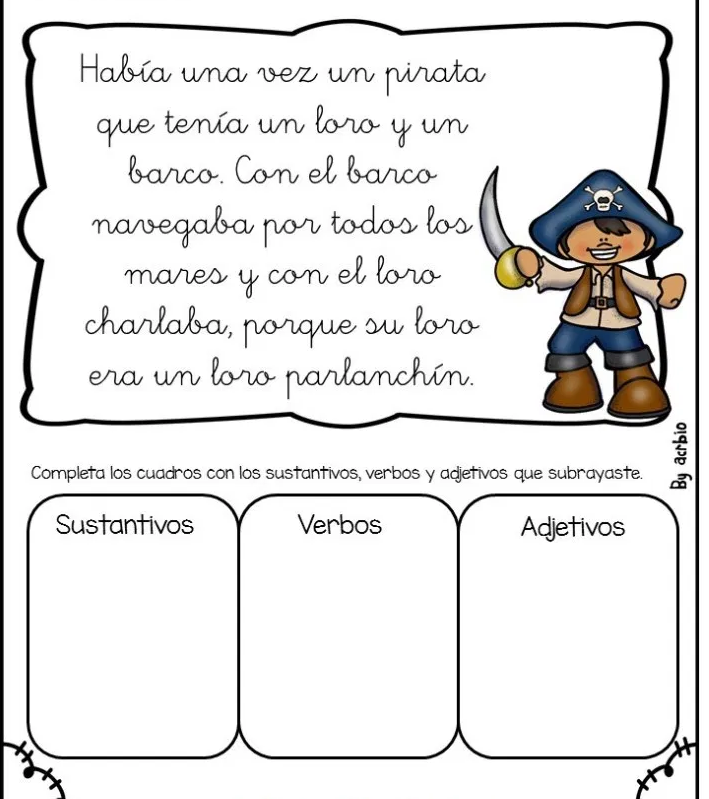 ESCRITURA DE TEXTO. SELECCIONÁ LA SECUENCIA Y ESCRIBÍ LO QUE SUCEDE. RECORDÁ QUÉ SON LAS ORACIONES: 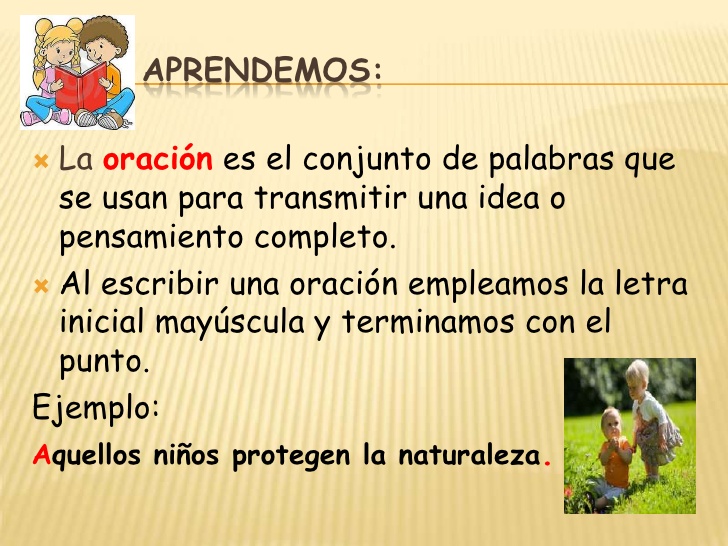 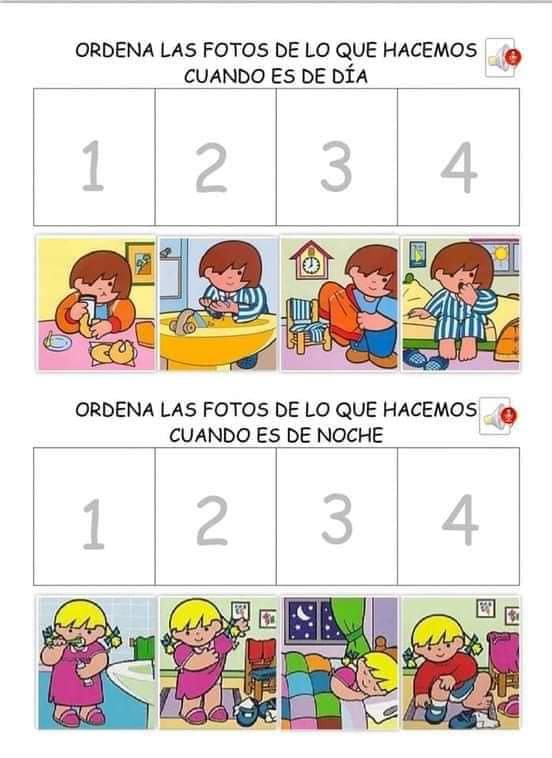 TE DEJO DOS JUEGOS INTERACTIVOS: https://wordwall.net/es/resource/2777675“CLASIFICAR PALABRAS.”DESAFÍO: https://wordwall.net/es/resource/5057346“COMPLETAR EL TEXTO CON VERBOS.”¡¡¡Lo hiciste muy bien, te felicito!!!ESTÁS TRABAJANDO GENIAL!!!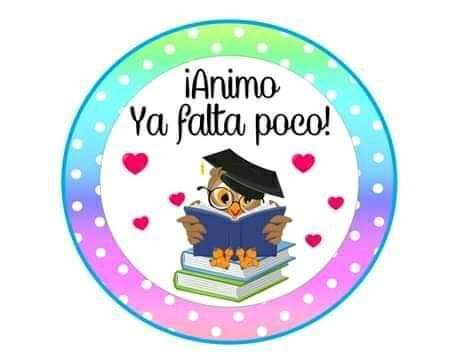 ContenidosObjetivosSustantivos, adjetivos, verbos. Reconocer distintos tipos de palabras. 